の気象と自然を守る活動今の標高は何メートル？してみよう！乗鞍岳までバスで登ってきたね。今どのくらい高いところにいるのかな？どこかに標高が書いてあるはずだよ。探してみよう。今の気温は何度かな？ってみよう！標高が高いところでは、平地よりも気温が低くなっているよ。今の気温が何度なのか測ってみよう！予想は当たったかな？ハイマツの高さはどのくらいかな？測ってみよう！雲や山を観察してみよう！雲や山を見て気づいたこと、びっくりしたことを書いてみよう！乗鞍岳の自然を守るために行われていることはなんだろう？気づいたこと、聞いたこと、見つけたことを書いてみよう！の自然　植物植物をすときのルール好きな花を見つけて友達に教えてみよう！どんなところが気に入ったか書いてみよう！気に入った花を友達に教えられるように花のも書いてみよう！ 植物マップを作ろう！植物の中から、見つけた植物に○をつけよう！　見つけた植物の場所を番号で記入してみよう！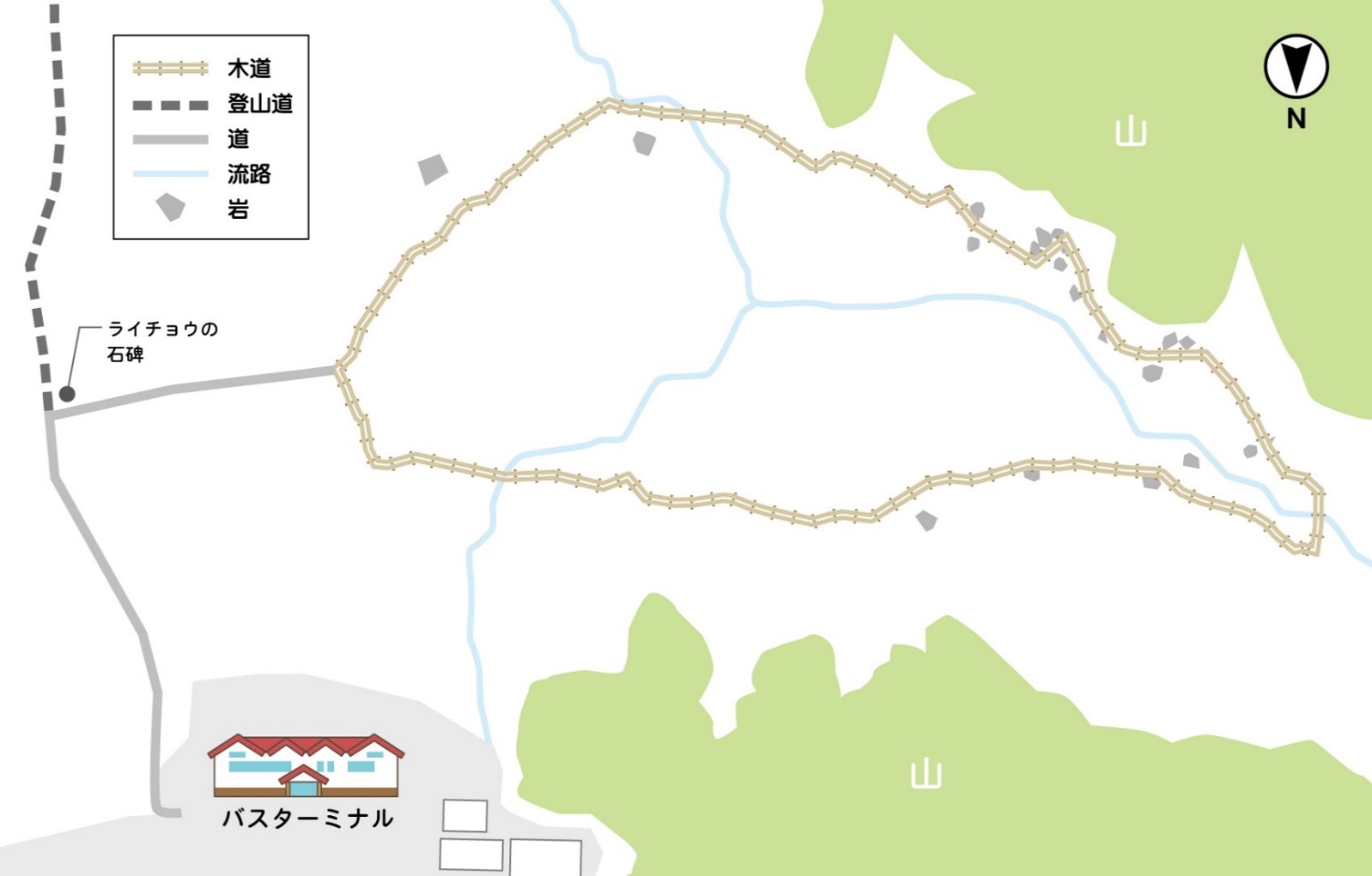 の自然　動物動物をすときのルール鳴き声を聞いてみよう生き物を探すときは、鳴き声も手がかりになるよ。どんな鳴き声がきこえるかな？～ヒント～生き物たちやその生き物のこんを探してみよう！生き物たちは、食べた、排せつした跡、遊んだ跡、足跡などフィールドサインと呼ばれるたくさんの跡を残しているよ。フィールドサインの近くには、まだ、生き物たちがいるかもしれないね。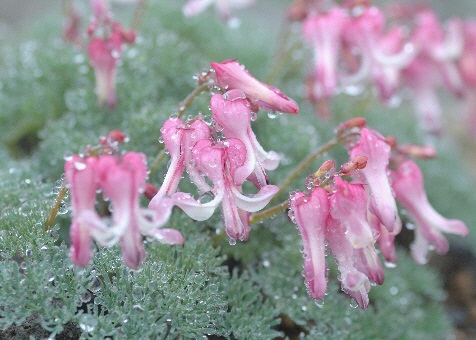 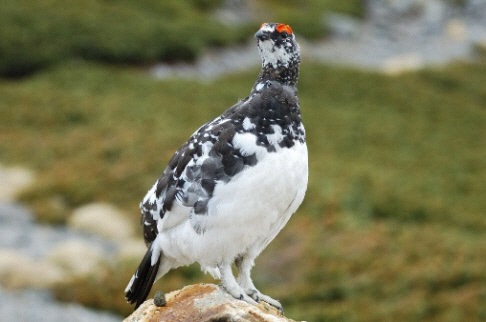 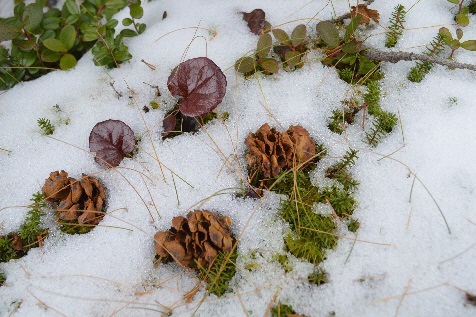 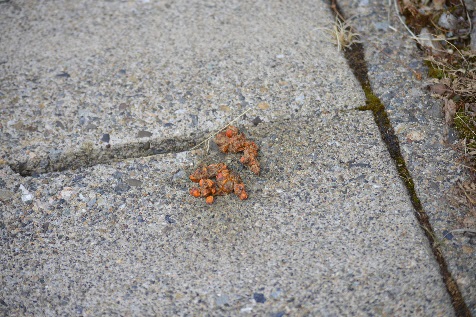 生き物マップを作ろう！生き物を見つけた場所、フィールドサインあった場所、鳴き声を聞いた場所を地図に記入してみよう!　気づいたことも書いてみよう！ヒント：どんな場所にいた？　何をしていた？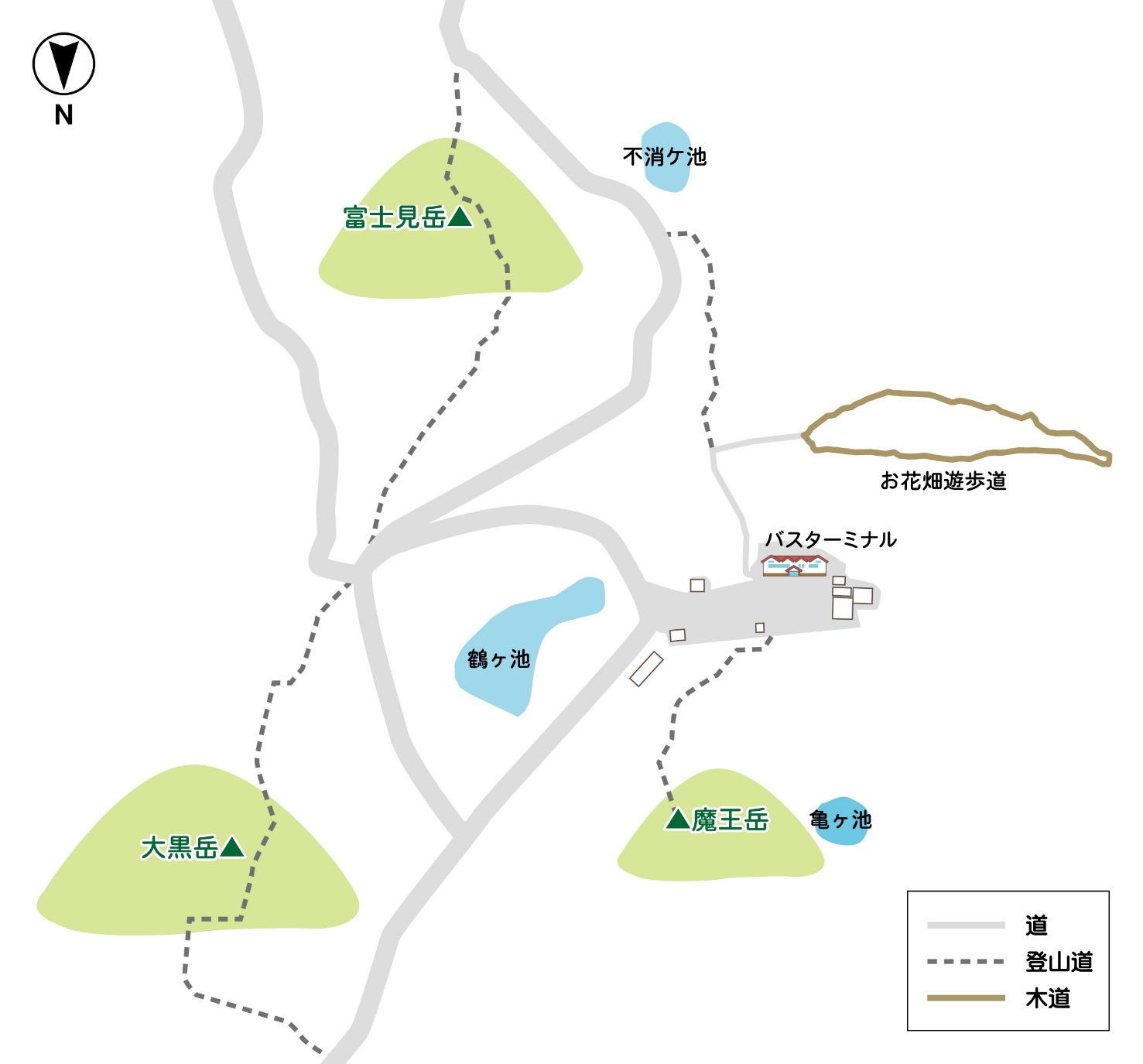 1. イワツメクサ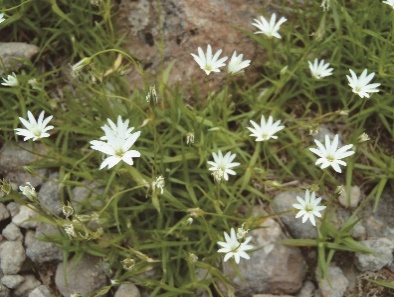 2. チングルマ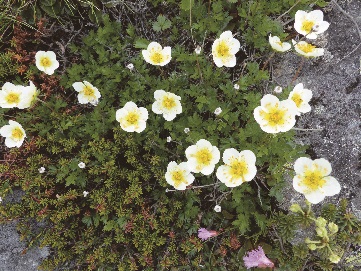 3. トウヤクリンドウ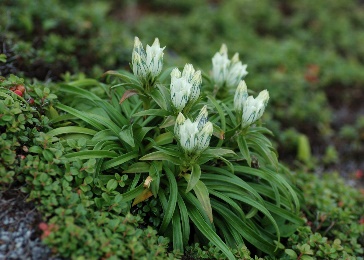 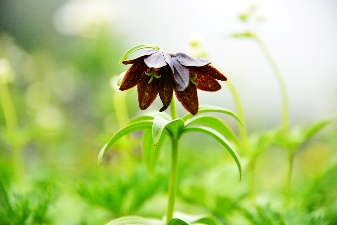 4. ハクサンイチゲ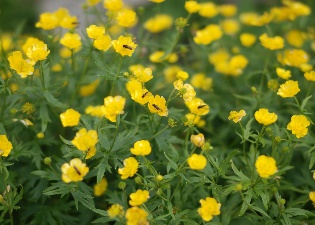 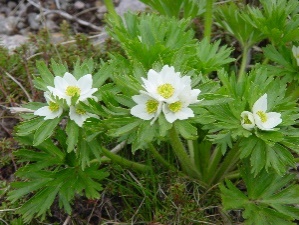 5. ウサギギク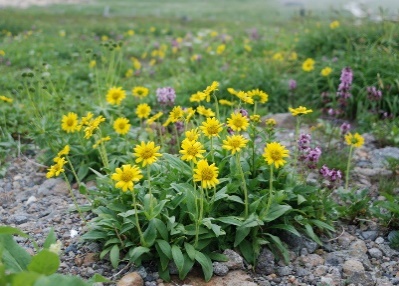 6. ミヤマキンバイ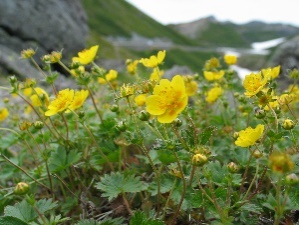 7. ミヤマキンポウゲ8. ショウジョウバカマ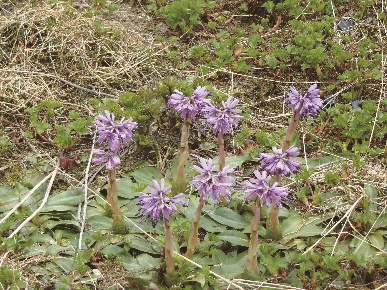 9. ヨツバシオガマ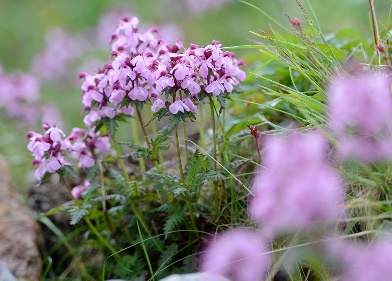 10. イワギキョウ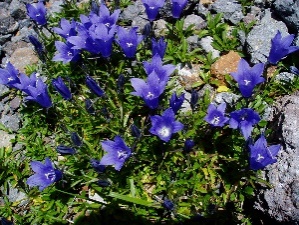 11. クロクモソウ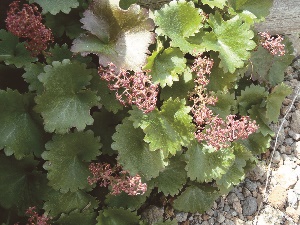 12. クロユリ○ライチョウ○イワヒバリオス「ガァァォォー」メス「クックックッ…」「ヒョリヒョリ」「チュリチュ」「チュ」○カヤクグリ○ホシガラス「チリチリチリ」「ガーガー」（しわがれた声）番号見つけたもの気づいたこと123